基隆市立明德國民中學110學年度「基隆市區域職業試探與體驗示範中心-明德中心」暑假職業試探與體驗活動簡章依據：教育部國民及學前教育署補助國民中學區域職業試探與體驗示範中心作業要點。明德國中110學年度職業試探與體驗示範中心續辦計畫。目標：增進國中小學生對職業與工作世界之認識。提供國中小學生職業試探與興趣探索機會。培育良好工作態度與建立正確職業價值觀。辦理單位：指導單位：教育部國民及學前教育署。主辦單位：基隆市政府教育處。 承辦單位：基隆市立明德國民中學。活動日期(因應疫情線上課程調整時間)：一、第一梯：111年7月1日(星期五)，上午八點半至中午十二點。二、第二梯：111年7月4日(星期一)，上午九點至下午三點半(8：50上線)。    三、第三梯：111年7月6日(星期三)，上午八點半至中午十二點。參加對象：中心服務基隆市國民小學五、六年級及國民中學七至九年級學生。辦理職群/課程名稱線上梯次時程表：第一梯：食品職群－魚鬆+豆花親子體驗梯次(需家長陪同)。第二梯：設計職群－變體字+禪繞畫體驗梯次。第三梯：食品職群－肉鬆+豆花親子體驗梯次(需家長陪同)。時程表：開班條件：全程採線上課程辦理。以學校為單位報名，暑假一梯次方式報名。每梯次以30人為上限，先報名先錄取，額滿為止。報名方式及錄取名單公告：報名方式：由報名的學校之承辦人員填寫【附件一】活動梯次登記表，以電子郵件方式寄送報名表至aa9819@gm.kl.edu.tw，方完成報名作業。國小承辦人統一報名期限：即日起至111年6月23日(四)止。錄取名單公告：本中心承辦人員將以電子郵件回覆，方為正式錄取。本中心聯絡人：1.中心主任張秋茹，電話：24561274分機441。    2.中心組長廖振瑋，電話：24561274分機433。    3.中心專員方惠珍，電話：24561274分機411。注意事項：不受理臨時報名。錄取後不得轉讓他人。錄取後，為避免資源浪費，請務必參加，如因突發事故需取消報名，須於一周前先致電明德國中輔導處職探中心。本活動費用全免，由國教署支付。 拾、 預期效益：     學生皆能透過職群體驗課程，了解相關職業及工作內容，啟發學習動機增進自我探索，提升生涯抉擇及規劃能力。本次更因應疫情，採線上課程，因此食品群，採親子體驗梯次，更期增進親子關係。經費來源：由110學年度國民中學區域職業試探與體驗示範中心計畫經費支應。本計畫基隆市政府教育處核准後實施。【附件一】基隆市立明德國民中學110學年度暑假職業試探與體驗活動梯次登記表1.對象：基隆市國民小學5-6年級＆基隆市國民中學7-9年級。2.費用：國教署支付，統一寄送材料至學校，請學校代收及通知家長來領。3.人數：梯次學生人數上限30人。4.日期：一、第一梯：111年7月1日(星期五)，上午八點半至中午十二點。二、第二梯：111年7月4日(星期一)，上午九點至下午三點半(8：50上線)。    三、第三梯：111年7月6日(星期三)，上午八點半至中午十二點。5.開設課程時程表：6.參加同學請攜帶水、筆、個人衛生用品、環保餐具。7.梯次報名採先報名先錄取，額滿為止，須由校方派員或導師帶隊參加。。8.請各校承辦人員填寫登記表並回傳至aa9819@gm.kl.edu.tw，再以電話聯絡明德中心專員方惠珍　(02-24561274#411)，確認是否已收到報名資料。9.梯次登記表如下：*感謝你們的報名！我們會儘快跟你們聯繫。如確定報名成功，並提供相關報名的表件及家長同意書。【附件二】    基隆市區域職業試探暨體驗示範明德中心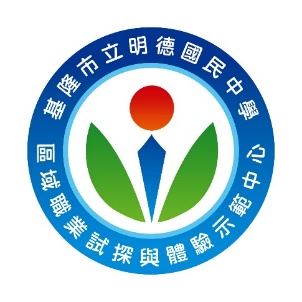                     110學年度食品職群暑假體驗營      魚鬆製作&豆花 食品加工親子課程一、活動主旨 : 依據教育部國教署技術及職業教育向下紮根實施辦法二、活動目的 : 學生透過體驗活動，提早發現興趣所在，朝專長適性發展．三、參加對象 : 國小5-6年級 & 國中7-9年級四、指導單位 : 教育部國教署五、主辦單位 : 基隆市政府教育處六、承辦單位 : 基隆市立明德國中 (示範中心)七、活動地點 : 線上八、活動日期 : 111年07月1日(星期五) 8：30 – 12:00九、活動費用 : 教育部國教署全額補助 (免費) 十、聯絡資訊 : 明德國中職探中心專員  02-2456-1274 #411十一、活動內容 : 基隆市區域職業試探暨體驗示範中心暑假體驗活動家長同意書  本人            為學生之家長，同意學生參加職業示範中心於111年7月1日假基隆市立明德國中舉辦之「食品職群暑假體驗營」，本人將叮囑貴子弟參加活動營隊期間務必遵守各項行為規範，並聽從老師指導，謹記安全及守時。學    校:                    班級 :             座號 :             學生姓名 :                緊急聯絡人 :             聯絡電話 :             此致基隆市區域職業試探暨體驗教育示範中心*欲參加者請將同意書於 111.6.23(四)前交至本校輔導室                基隆市區域職業試探暨體驗示範明德中心                    110學年度設計職群暑假體驗營       變體字&禪繞畫 藝術設計課程一、活動主旨 : 依據教育部國教署技術及職業教育向下紮根實施辦法二、活動目的 : 學生透過體驗活動，提早發現興趣所在，朝專長適性發展．三、參加對象 : 國小5-6年級 & 國中7-9年級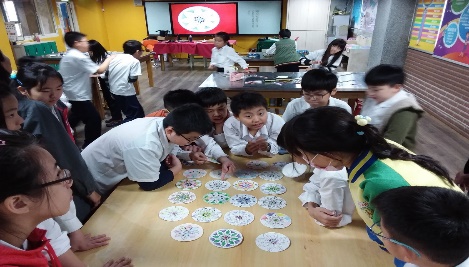 四、指導單位 : 教育部國教署五、主辦單位 : 基隆市政府教育處六、承辦單位 : 基隆市立明德國中 (示範中心)七、活動地點 : 線上八、活動日期 : 111年07月4日(星期一) 9:00 – 15:30九、活動費用 : 教育部國教署全額補助 (免費) 十、聯絡資訊 : 明德國中職探中心專員  02-2456-1274 #411十一、活動內容 : 基隆市區域職業試探暨體驗示範中心暑假體驗活動家長同意書  本人            為學生之家長，同意學生參加職業示範中心於111年7月4日假基隆市立明德國中舉辦之「設計職群暑假體驗營」，本人將叮囑貴子弟參加活動營隊期間務必遵守各項行為規範，並聽從老師指導，謹記安全及守時。學    校:                    班級 :             座號 :             學生姓名 :                緊急聯絡人 :             聯絡電話 :             此致基隆市區域職業試探暨體驗教育示範中心*欲參加者請將同意書於 111.6.23(四)前交至本校輔導室            基隆市區域職業試探暨體驗示範明德中心                    110學年度食品職群暑假體驗營      肉鬆製作&豆花 食品加工親子課程一、活動主旨 : 依據教育部國教署技術及職業教育向下紮根實施辦法二、活動目的 : 學生透過體驗活動，提早發現興趣所在，朝專長適性發展．三、參加對象 : 國小5-6年級 & 國中7-9年級四、指導單位 : 教育部國教署五、主辦單位 : 基隆市政府教育處六、承辦單位 : 基隆市立明德國中 (示範中心)七、活動地點 : 線上八、活動日期 : 111年07月6日(星期三) 8：30 – 12:00九、活動費用 : 教育部國教署全額補助 (免費) 十、聯絡資訊 : 明德國中職探中心專員  02-2456-1274 #411十一、活動內容 : 基隆市區域職業試探暨體驗示範中心暑假體驗活動家長同意書  本人            為學生之家長，同意學生參加職業示範中心於111年7月6日假基隆市立明德國中舉辦之「食品職群暑假體驗營」，本人將叮囑貴子弟參加活動營隊期間務必遵守各項行為規範，並聽從老師指導，謹記安全及守時。學    校:                    班級 :             座號 :             學生姓名 :                緊急聯絡人 :             聯絡電話 :             此致基隆市區域職業試探暨體驗教育示範中心*欲參加者請將同意書於 111.6.23(四)前交至本校輔導室7/1第一梯：食品職群－魚鬆及豆花課程親子體驗梯次7/1第一梯：食品職群－魚鬆及豆花課程親子體驗梯次7/1第一梯：食品職群－魚鬆及豆花課程親子體驗梯次時間課程內容備註8:30-09:00線上課程及備料前置作業Meet代碼通知9:00-11:501.食品職群介紹2.魚鬆及豆花製作實作體驗(動用到家中的瓦斯爐，需家長陪同)12:00課程結束7/4第二梯：設計職群－變體字、 禪繞畫課程體驗7/4第二梯：設計職群－變體字、 禪繞畫課程體驗7/4第二梯：設計職群－變體字、 禪繞畫課程體驗時間課程內容備註8:50-09:00線上課程前置作業Meet代碼通知9:00-11:301.設計職群介紹、注意事項說明2.變體字體驗11:30-13:00午餐、午休請自行準備13:00-15:301.設計成品欣賞及原則說明2.禪繞畫體驗15:30課程結束7/6第三梯：食品職群－肉鬆及豆花課程親子體驗梯次7/6第三梯：食品職群－肉鬆及豆花課程親子體驗梯次7/6第三梯：食品職群－肉鬆及豆花課程親子體驗梯次時間課程內容備註8:30-09:00線上課程及備料前置作業Meet代碼通知9:00-11:501.食品職群介紹2.肉鬆及豆花實作製作體驗(動用到家中的瓦斯爐，需家長陪同)12:00課程結束7/1第一梯：食品職群－魚鬆及豆花課程親子體驗梯次7/1第一梯：食品職群－魚鬆及豆花課程親子體驗梯次7/1第一梯：食品職群－魚鬆及豆花課程親子體驗梯次時間課程內容備註8:30-09:00線上課程及備料前置作業Meet代碼通知9:00-11:501.食品職群介紹2.魚鬆及豆花製作實作體驗(動用到家中的瓦斯爐，需家長陪同)12:00課程結束7/4第二梯：設計職群－變體字、 禪繞畫課程體驗7/4第二梯：設計職群－變體字、 禪繞畫課程體驗7/4第二梯：設計職群－變體字、 禪繞畫課程體驗時間課程內容備註8:50-09:00線上課程前置作業Meet代碼通知9:00-11:301.設計職群介紹、注意事項說明2.變體字體驗11:30-13:00午餐、午休家中請自行準備13:00-15:301.設計成品欣賞及原則說明2.禪繞畫體驗15:30課程結束7/6第三梯：食品職群－肉鬆及豆花課程親子體驗梯次7/6第三梯：食品職群－肉鬆及豆花課程親子體驗梯次7/6第三梯：食品職群－肉鬆及豆花課程親子體驗梯次時間課程內容備註8:30-09:00線上課程及備料前置作業Meet代碼通知9:00-11:501.食品職群介紹2.肉鬆及豆花實作製作體驗(動用到家中的瓦斯爐，需家長陪同)12:00課程結束學校名稱學校承辦  人員e-mail聯絡電話帶隊師長學生人數欲登記梯次第一志願：第二志願：第一志願：第二志願：第一志願：第二志願：7/1第一梯：食品職群－魚鬆及豆花課程親子體驗梯次7/1第一梯：食品職群－魚鬆及豆花課程親子體驗梯次7/1第一梯：食品職群－魚鬆及豆花課程親子體驗梯次時間課程內容備註8:30-09:00線上課程及備料前置作業Meet代碼通知9:00-11:501.食品職群介紹2.魚鬆及豆花製作實作體驗(動用到家中的瓦斯爐，需家長陪同)12:00課程結束7/4設計職群－變體字、 禪繞畫課程體驗7/4設計職群－變體字、 禪繞畫課程體驗7/4設計職群－變體字、 禪繞畫課程體驗時間課程內容備註8:50-09:00線上課程前置作業Meet代碼通知9:00-11:301.設計職群介紹、注意事項說明2.變體字體驗11:30-13:00午餐、午休家中請自行準備13:00-15:301.設計成品欣賞及原則說明2.禪繞畫體驗15：30課程結束7/6第三梯：食品職群－魚鬆及豆花課程親子體驗梯次7/6第三梯：食品職群－魚鬆及豆花課程親子體驗梯次7/6第三梯：食品職群－魚鬆及豆花課程親子體驗梯次時間課程內容備註8:30-09:00線上課程及備料前置作業Meet代碼通知9:00-11:501.食品職群介紹2.肉鬆及豆花實作製作體驗(動用到家中的瓦斯爐，需家長陪同)12:00課程結束